Sequence TitlePose3D model addressComments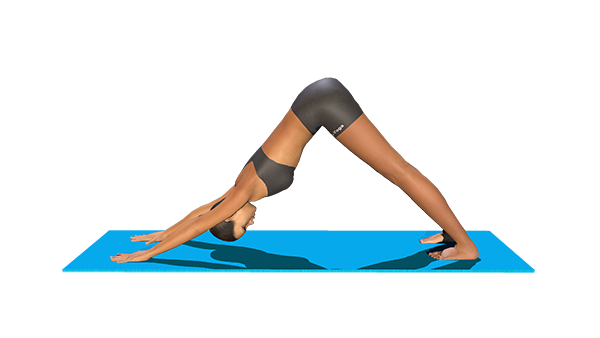 https://www.lily-yoga.com/adho-mukha-svanasana-color-3d-models/Press your hands firmly into the floorWith an exhalation, push your thighs back and stretch your heels onto or down toward the floor Lengthen both sides of the trunkPaste 3D model address and hit ‘Enter’Paste 3D model address and hit ‘Enter’Paste 3D model address and hit ‘Enter’Paste 3D model address and hit ‘Enter’Paste 3D model address and hit ‘Enter’Paste 3D model address and hit ‘Enter’Paste 3D model address and hit ‘Enter’Paste 3D model address and hit ‘Enter’Paste 3D model address and hit ‘Enter’Paste 3D model address and hit ‘Enter’Paste 3D model address and hit ‘Enter’Paste 3D model address and hit ‘Enter’Paste 3D model address and hit ‘Enter’Paste 3D model address and hit ‘Enter’Paste 3D model address and hit ‘Enter’Paste 3D model address and hit ‘Enter’Paste 3D model address and hit ‘Enter’Paste 3D model address and hit ‘Enter’Paste 3D model address and hit ‘Enter’